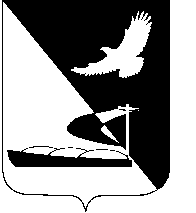 АДМИНИСТРАЦИЯ МУНИЦИПАЛЬНОГО ОБРАЗОВАНИЯ«АХТУБИНСКИЙ РАЙОН»ПОСТАНОВЛЕНИЕ08.10.2015                          						         № 1193Об утверждении Порядка  расходования  субсидии из бюджета Астраханской области  на создание в общеобразовательных учреждениях Ахтубинского района, расположенных в сельской местности, условий для занятия физической культурой и спортомРуководствуясь Законом Астраханской области от 15.12.2014                          № 81/2014-ОЗ «О бюджете Астраханской области на 2015 год и плановый период 2016 - 2017 годов», Соглашением  от 22.07.2015 № 102 между министерством образования и науки Астраханской области и МО «Ахтубинский район» о предоставлении  муниципальному образованию «Ахтубинский район» субсидии из бюджета Астраханской области на создание в общеобразовательных организациях, расположенных в сельской местности, условий для занятия физической культурой и спортом,  администрация МО «Ахтубинский район»ПОСТАНОВЛЯЕТ:Утвердить  прилагаемый Порядок расходования субсидии из бюджета Астраханской области на создание в общеобразовательных учреждениях Ахтубинского района, расположенных в сельской местности, условий для занятия физической культурой и спортом.Отделу информатизации и компьютерного обслуживания администрации МО «Ахтубинский район» (Короткий В.В.) обеспечить размещение настоящего постановления в сети Интернет на официальном сайте администрации МО «Ахтубинский район» в разделе «Документы» подразделе «Документы Администрации» подразделе «Официальные документы».Отделу контроля и обработки информации администрации МО «Ахтубинский район» (Свиридова Л.В.) представить информацию в газету «Ахтубинская правда» о размещении настоящего постановления в сети Интернет на официальном сайте администрации МО «Ахтубинский район» в разделе «Документы» подразделе «Документы Администрации» подразделе «Официальные документы».Настоящее постановление вступает в силу с момента его подписания и распространяет свое действие на правоотношения,  возникшие с 01.01.2015.И.о. главы администрации                                                           Ю.И. ПриваловаПорядок расходования субсидии из бюджета Астраханской области на создание в общеобразовательных учреждениях Ахтубинского района, расположенных в сельской местности, условий для занятия физической культурой и спортомНастоящий Порядок расходования субсидии из бюджета Астраханской области на создание в общеобразовательных учреждениях Ахтубинского района, расположенных в сельской местности, условий для занятия физической культурой и спортом (далее – Порядок) определяет условия расходования средств бюджета Астраханской области, выделенных бюджету МО «Ахтубинский район» в виде субсидий на создание в общеобразовательных организациях, расположенных в сельской местности, условий для занятия физической культурой и спортом (далее - субсидия). Главным распорядителем субсидии является министерство образования и науки Астраханской области (далее Министерство).Получателем субсидии является финансовое управление администрация МО «Ахтубинский район».Перечисление субсидии в размере 2403700 (два миллиона четыреста три тысячи семьсот) рублей осуществляет министерство в пределах доведенных министерством финансов Астраханской области  бюджетных ассигнований и лимитов  бюджетных обязательств. Субсидия зачисляется в бюджет МО «Ахтубинский район» и отражается в его доходной части по коду доходов 30020203999050000151.Муниципальное образование «Ахтубинский район» направляет  из средств бюджета МО «Ахтубинский район» на софинансирование расходов на  создание в общеобразовательных организациях, расположенных в сельской местности, условий для занятия физической культурой и спортом 1030200 (один миллион тридцать тысяч двести) рублей.Финансовое управление администрации МО «Ахтубинский район» перечисляет на распорядительный счет управления образованием администрации МО «Ахтубинский район» поступившие средства  субсидии. 8. Управление образованием администрации МО «Ахтубинский район»:8.1. Производит распределение поступивших средств субсидии. 8.2. Перечисляет поступившие средства  субсидии   в муниципальные общеобразовательные учреждения Ахтубинского района.Осуществляет контроль за целевым использованием, своевременным и качественным выполнением расходования средств субсидии.Представляет в министерство ежеквартально отчет об использовании субсидии до  5-го числа месяца, следующего за отчетным кварталом по форме согласно приложению к настоящему порядку.Руководители муниципальных общеобразовательных  учреждений Ахтубинского района:9.1. Расходуют средства  субсидии, перечисленные на лицевые счета учреждений  в Отдел № 9 УФК по Астраханской области на проведение мероприятий по ремонту, капитальному ремонту зданий, сооружений, помещений и приобретению оборудования и инвентаря по созданию условий для занятия физической культурой и спортом в общеобразовательных учреждениях;9.2. Несут  ответственность за целевое использование субсидии.В случае нецелевого использования субсидии указанные средства взыскиваются в областной бюджет в порядке, установленном действующим законодательством.Остаток неиспользованной в текущем году субсидии  подлежит возврату в доход бюджета Астраханской области в соответствии с  действующим бюджетным законодательством Российской Федерации.	Верно:Отчето поступлениях и использовании субсидии из бюджета Астраханской области на создание в общеобразовательных организациях, расположенных в сельской местности, условий для занятия физической культурой и спортом(наименование муниципального образования Астраханской области)По состоянию на _____________________ 20___годаРуководитель муниципального образования                                                                          ________________   ___________________                                                                                        (подпись)         (расшифровка подписи)                                            Руководитель финансовой службы муниципального образования                      ________________________     _________________________                         (подпись)           (расшифровка подписи)Наименование Код главы по БККод целевой статьи расходов по БККод доходов БКОстаток на начало отчетного периодаОстаток на начало отчетного периодаПоступилоКассовый расходВосстановлено остатков субсидии прошлых летВозвращено остатков субсидии прошлых летВозвращено из бюджета муниципального образования Астраханской области в объеме потребности  в расходованииОстаток на конец отчетного периодаОстаток на конец отчетного периодаНаименование Код главы по БККод целевой статьи расходов по БККод доходов БКВсегоВ том числе потребность в котором подтвержденаПоступилоКассовый расходВосстановлено остатков субсидии прошлых летВозвращено остатков субсидии прошлых летВозвращено из бюджета муниципального образования Астраханской области в объеме потребности  в расходованиивсегоВ том числе подлежащий возврату12345678910111213